Jim Beardsley Memorial Cornhole Tournament Registration Double Elimination Register online at www.clintonrotaryct.com before 9/23$100.00 ENTRY PER TWO-PERSON TEAM – NO DAY OF EVENT REGISTRATION ENTRY FEE INCLUDES FOOD AND NON-ALCOHOLIC BEVERAGES (WRISTBANDS PROVIDED)CASH PRIZES FOR 1ST, 2ND, 3RD PLACE TEAM NAME__________________________________ REGISTER ONLINE OR MAKE CHECKS PAYABLE TO:  THE CLINTON ROTARY CLUB MAIL CHECKS TO: CLINTON ROTARY CLUB, PO BOX 558, CLINTON, CT  06413 Further information:  dickmasonus@yahoo.com        DATE AND TIME: SUNDAY, SEPTEMBER 25, 2022WESTBROOK ELKS LODGE 1784, 142 SEASIDE AVENUE, WESTBROOK, CT 06498 11:00 CHECK-IN, BAGS FLY AT NOON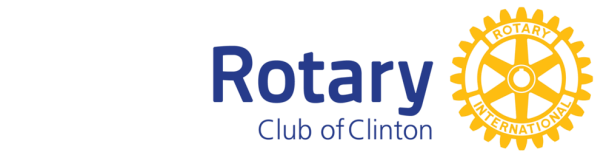 EVENT HELD RAIN OR SHINE!  RULES AND SCORING WILL BE GIVEN OUT AT EVENT. HOLD HARMLESS AGREEMENT Any participant, in consideration for the Rotary Club of Clinton and the Westbrook Elks Lodge 1784 providing facilities, instruction, and supervision in the activity for which he has registered does hereby: Agree to assume all risks and responsibilities of possible damage or injury involved through participation in said activity. I understand I am to furnish my own insurance in case of injury. Request permission to participate in the activity with the full knowledge that the said activity could result in damage or injury to me. Agree to furnish appropriate identification of the registered names upon request by the Rotary Club of Clinton. Agree to indemnify and hold harmless the Rotary Club of Clinton, the Westbrook Elks Lodge 1784, and agents from liability for personal injury or property damage resulting from my participation in said activity. Waive the right to dispute all proper charges once registered and/or participated in the sponsored activity. 6. Agree to allow the Rotary Club of Clinton to use any photos taken at the activity for publication. THE CLINTON ROTARY CLUB IS A CERTIFIED 501(C)3 CHARITYPLAYER 1 PLAYER 2 NAME: NAME: CELL PHONE: CELL PHONE: EMAIL: EMAIL: SIGNATURE: SIGNATURE: 